23 февраля 2021 года в рамках празднования Дня защитника Отечества в городском парке Богучара состоялись митинг, возложение венков и гирлянды Памяти в память о погибших в годы Великой Отечественной войны.Открыл митинг глава администрации городского поселения - город Богучар Нежельский И.М. На мероприятии выступили глава Богучарского района Кузнецов В.В., председатель районной общественной организации Всероссийская общественная организация ветеранов (пенсионеров) войны, труда, Вооруженных сил и правоохранительных органов Енин В.Д., начальник Богучарского гарнизона полковник Николаев И.Е. Завершилось мероприятие исполнением государственного гимна Российской Федерации, минутой молчания и трехкратным ружейным воинским салютом. 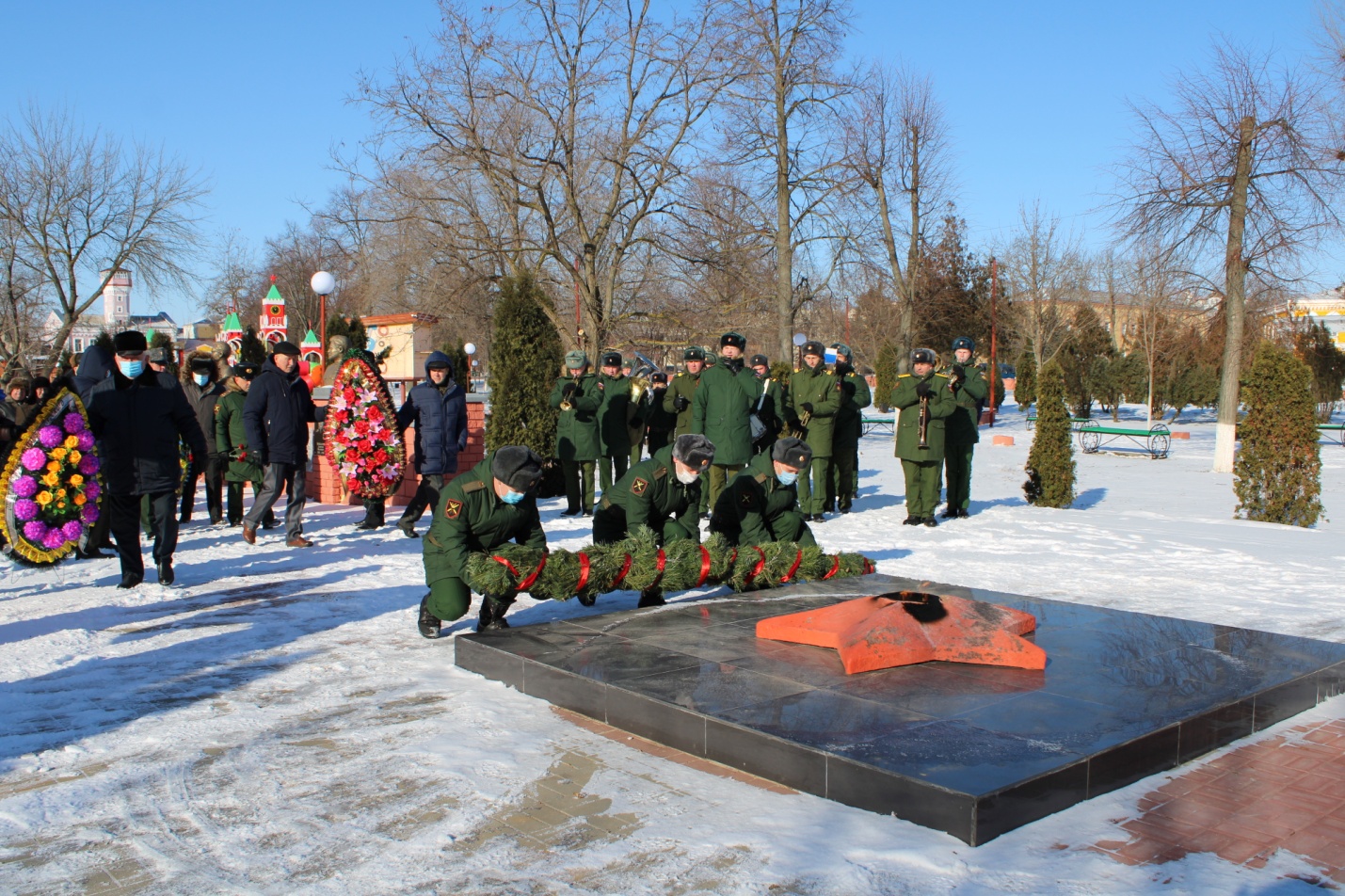 